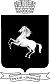 АДМИНИСТРАЦИЯ ГОРОДА ТОМСКАПОСТАНОВЛЕНИЕ02.12.2019№ 1190ТомскОб утверждении Положения «О ежегодном городском конкурсе «Зимний Томск» на лучшее новогоднее оформление городских объектов, расположенных на территории муниципального образования «Город Томск»С целью повышения эстетического и художественного уровня внешнего облика муниципального образования «Город Томск», руководствуясь Уставом Города Томска,ПОСТАНОВЛЯЮ:
1. Признать утратившим силу постановление администрации Города Томска от 10.10.2017 № 996 «Об утверждении Положения «О ежегодном городском конкурсе «Зимний Томск» на лучшее новогоднее оформление городских объектов, расположенных на территории муниципального образования «Город Томск».
2. Утвердить Положение «О ежегодном городском конкурсе «Зимний Томск» на лучшее новогоднее оформление городских объектов, расположенных на территории муниципального образования «Город Томск» (далее – конкурс) согласно приложению к настоящему постановлению.
3. Администрациям районов Города Томска ежегодно обеспечивать организацию, проведение и подведение итогов конкурса на территории соответствующего района Города Томска в соответствии с настоящим постановлением и иными муниципальными правовыми актами муниципального образования «Город Томск».
4. Управлению информационной политики и общественных связей администрации Города Томска ежегодно обеспечивать информационное сопровождение проведения конкурса.
5. Комитету по общим вопросам администрации Города Томска:
1) направить настоящее постановление в структурное подразделение Администрации Томской области, определенное Губернатором Томской области, выполняющее функции уполномоченного органа по ведению Регистра муниципальных нормативных правовых актов в Томской области;
2) опубликовать настоящее постановление в Сборнике официальных материалов муниципального образования «Город Томск».
6. Настоящее постановление вступает в силу на следующий день после дня его официального опубликования.



Мэр Города Томска И.Г. Кляйн




А.А. Богданов
53 10 80Приложение к постановлениюадминистрации Города Томскаот 02.12.2019 № 1190ПОЛОЖЕНИЕ«О ежегодном городском конкурсе «Зимний Томск» на лучшее новогоднее оформление городских объектов, расположенных на территории муниципального образования «Город Томск»I. ОБЩИЕ ПОЛОЖЕНИЯ1. Ежегодный городской конкурс «Зимний Томск» на лучшее новогоднее оформление городских объектов, расположенных на территории соответствующего района муниципального образования «Город Томск» (далее – Конкурс), проводится в целях:1) улучшения качества городской среды и формирования позитивного общественного мнения о благоустройстве муниципального образования «Город Томск»;2) улучшения архитектурно-художественного облика и выразительности существующей застройки в преддверии новогодних и рождественских праздников;3) создания праздничной атмосферы для жителей муниципального образования «Город Томск»;4) привлечения жителей муниципального образования «Город Томск» к выполнению работ по праздничному оформлению зданий и прилегающих к ним территорий.2. Конкурс объявляется ежегодно администрацией Города Томска в форме принятия муниципального правового акта администрации Города Томска, на соответствующий календарный год. Указанный муниципальный правовой акт подлежит опубликованию на Официальном портале муниципального образования «Город Томск» в течение 5 (Пяти) рабочих дней со дня его принятия и должен включать сроки проведения Конкурса, сроки приема заявок, сроки подведения итогов Конкурса, сроки награждения победителей Конкурса.3. Участниками Конкурса признаются категории лиц, подавшие заявку на участие в Конкурсе в установленный срок и установленных номинациях в соответствии с требованиями настоящего Положения.4. Тематическими направлениями Конкурса для новогоднего оформления городских объектов, расположенных на территории муниципального образования «Город Томск», являются фантазии на темы зимы, Нового года и Рождества Христова, сказочные мотивы.5. Конкурс проводится по следующим номинациям:1) «Зимние фантазии»;2) «А у нас во дворе…»;3) «Новогодний формат»;4) «Лучшая новогодняя витрина»;5) «Лучшая инициатива».6. Номинация «Зимние фантазии»:1) категории участников номинации: а) юридические лица и индивидуальные предприниматели, за исключением юридических лиц и индивидуальных предпринимателей, указанных в пунктах 7-9 настоящего Положения;б) юридические лица и индивидуальные предприниматели, осуществляющие деятельность в сферах культуры, науки, образования, спорта кроме муниципальных бюджетных (автономных) учреждений культуры, образования, физической культуры и спорта города Томска;2) каждая из категорий участников номинации, в зависимости от размера занимаемой ими территории (площадь зданий, строений, сооружений (помещений), используемых для осуществления деятельности, площадь земельного участка, который используется для осуществления деятельности, либо площадь прилегающей территории, закрепленной в соответствии с соглашением о благоустройстве прилегающей территории) делится на следующие подкатегории:а) малые (площадью до 2 000 кв.м. включительно);б) средние (площадью от 2 001 кв.м до 5 000 кв.м. включительно);в) крупные (площадью от 5 001 кв.м.);3) конкурсными объектами номинации являются: фасад, входная группа здания, территория, прилегающая к зданию, строению, сооружению, имеющие новогоднее оформление.7. Номинация «А у нас во дворе…»:1) категории участников номинации: а) органы территориального общественного самоуправления;б) товарищества собственников жилья, жилищно-строительные кооперативы, жилищные кооперативы и иные специализированные потребительские кооперативы, управляющие организации (в том числе индивидуальные предприниматели), советы домов;в) жители муниципального образования «Город Томск»;  2) конкурсными объектами номинации являются:а) фасад здания (многоквартирного дома, частной усадьбы) в целом, включая окна, балконы, входные группы, крышу имеющие новогоднее оформление;б) территория одного или нескольких многоквартирных домов, частной усадьбы, сквер имеющие новогоднее оформление.8. Номинация «Новогодний формат»: 1) категории участников номинации: юридические лица и индивидуальные предприниматели, осуществляющие деятельность в сферах торговли, общественного питания, бытового обслуживания (торговые центры, магазины, гостиницы, кафе, рестораны, АЗС);2) каждая из категорий участников номинации в зависимости от размера занимаемой ими территории (площадь зданий, строений, сооружений (помещений), используемых для осуществления деятельности, площадь земельного участка, который используется для осуществления деятельности, либо площадь прилегающей территории, закрепленной в соответствии с соглашением о благоустройстве прилегающей территории) делится на следующие подкатегории:а) малые (площадью до 2 000 кв.м. включительно);б) средние (площадью от 2 001 кв.м до 5 000 кв.м. включительно);в) крупные (площадью от 5 001 кв.м.);3) конкурсными объектами номинации являются: фасад, входная группа здания, территория, прилегающая к зданию, строению, сооружению, имеющие новогоднее оформление.9. Номинация «Лучшая новогодняя витрина»:1) категории участников номинации: юридические лица и индивидуальные предприниматели, осуществляющие деятельность в сферах торговли, общественного питания, бытового обслуживания (торговые центры, магазины, гостиницы, кафе, рестораны);2) каждая из категорий участников номинации в зависимости от размера занимаемой ими территории (площадь зданий, строений, сооружений (помещений), или их частей, используемых для осуществления деятельности) делится на следующие подкатегории:а) малые (площадью до 2 000 кв.м. включительно);б) средние (площадью от 2 001 кв.м до 5 000 кв.м. включительно);в) крупные (площадью от 5 001 кв.м.);3) конкурсными объектами номинации являются витрины, имеющие новогоднее оформление.10. Номинация «Лучшая инициатива»: 1) категории участников номинации: физические и юридические лица, создавшие своими силами и оформившие в соответствии с тематическими направлениями конкурсные объекты номинации;2) конкурсными объектами номинации являются: социально-значимые объекты (каток, снежный и (или) ледяной городок, новогодние ели) имеющие новогоднее оформление.11. Заявка по соответствующей номинации по форме согласно приложению к настоящему Положению подается в письменном или электронном виде по выбору лиц, желающих принять участие в Конкурсе, в районную конкурсную комиссию администрации соответствующего района Города Томска по адресам:1) администрация Кировского района Города Томска (г. Томск, пр. Кирова, 11а,                       тел.: 56-40-95, e-mail: mail@aks.admin.tomsk.ru);2) администрация Советского района Города Томска (г. Томск, ул. Елизаровых, 59,                 тел.: 54-45-25, e-mail: kans@asr.admin.tomsk.ru);3) администрация Ленинского района Города Томска (г. Томск, ул. К. Маркса, 34,                    тел.: 51-71-13, e-mail: alradmin@alr.admin.tomsk.ru);4) администрация Октябрьского района Города Томска (г. Томск, ул. Пушкина, 17,                 тел.: 65-94-93, e-mail: alomail@alo.admin.tomsk.ru).12. К заявке прилагается не более 5 фотографий конкурсного объекта (размер фотографии - А4, разрешение фотографии - 300 dpi, формат фотографии - jpeg), в названии файлов указать: «Зимний Томск _ Имя конкурсного объекта _№ фото».II. РАЙОННЫЙ ОРГАНИЗАЦИОННЫЙ КОМИТЕТ КОНКУРСА. РАЙОННЫЕ КОМИССИИ13. Районный организационный комитет Конкурса (далее – организационный комитет) организует работу по организации и проведению Конкурса. Состав организационного комитета утверждается муниципальным правовым актом главы администрации соответствующего района Города Томска. 14. Организационный комитет Конкурса:1) организует ознакомление членов районной комиссии (далее – Районная комиссия) с конкурсными объектами;2) организует награждение победителей Конкурса.В состав Районной комиссии входят не менее 5 сотрудников администрации соответствующего района Города Томска: председатель, заместитель председателя, секретарь и члены конкурсной комиссии. 15. Для всех участников Конкурса прием, рассмотрение заявок и подведение итогов Конкурса осуществляется Районной комиссией. Состав каждой Районной комиссии и порядок ее работы утверждается муниципальным правовым актом главы администрации соответствующего района Города Томска. 16. В случае если до дня окончания срока приема заявок не поступило ни одной заявки, Конкурс признается несостоявшимся.17. Участники Конкурса вправе обжаловать решения Районных комиссий в порядке, установленном действующим законодательством Российской Федерации. 18. За принятие необоснованных решений должностные лица Районных комиссий несут ответственность в соответствии с действующим законодательством Российской Федерации.III. ПОДВЕДЕНИЕ ИТОГОВ КОНКУРСА19. Подведение итогов Конкурса осуществляется Районными комиссиями.20. Критерии оценки конкурсных объектов Конкурса:1) использование новых решений, при этом решение считается новым в случаях: если у данного решения отсутствуют аналоги на территории муниципального образования «Город Томск» или если участник не применял данное решение на этом объекте ранее. Уровни оценки:а) новые решения в оформлении отсутствуют – 0 баллов;б) новые решения в оформлении присутствуют, но обновлены лишь отдельные элементы оформления объекта – 1 балл;в) новые решения в оформлении присутствуют, обновлены 2/3 всех элементов или все элементы оформления объекта – 3 балла;2) наличие оригинальной идеи, при этом идея оформления считается оригинальной, если другие участники Конкурса в данной номинации эту идею не использовали. Уровни оценки:а) оригинальная идея отсутствует – 0 баллов;б) оригинальная идея присутствует, но проявляется лишь в некоторых элементах оформления – 1 балл;в) оригинальная идея присутствует, проявляется во всех элементах оформления – 3 балла;3) наличие единой сюжетно-тематической линии оформления. Уровни оценки:а) единая сюжетно-тематическая линия отсутствует – 0 баллов;б) единая сюжетно-тематическая линия присутствует, но проявляется лишь в некоторых элементах оформления – 1 балл;в) единая сюжетно-тематическая линия присутствует, проявляется во всех элементах оформления – 3 балла;4) применение в оформлении световых конструкций. Уровни оценки:а) в оформлении световые конструкции не использовались – 0 баллов;б) в оформлении использовались 1-3 световых конструкции общей площадью менее 5 кв.м. включительно (для номинации «Лучшая новогодняя витрина» размер световых конструкций не учитывается) – 1 балл;в) в оформлении использовались более 3 световых конструкций общей площадью более 5 кв.м. (для номинации «Лучшая новогодняя витрина» размер световых конструкций не учитывается) – 3 балла;5) использование в оформлении украшенных елей, деревьев. Уровни оценки:а) украшенные ели, деревья в оформлении не использовались – 0 баллов;б) в оформлении использовались одиночные украшенные ели, деревья – 1 балл;в) в оформлении использовались украшенные ели, деревья (групповые композиции, более 2 деревьев) – 3 балла;6) использование в оформлении фигур, ледовых и (или) снежных скульптур, горок для катания, организация катка (для номинации «Лучшая новогодняя витрина» данный критерий оценки не учитывается):Уровни оценки:а) фигуры, ледовые и (или) снежные скульптуры в оформлении не использовались – 0 баллов;б) в оформлении использовались одиночные (1-3 включительно) фигуры, ледовые и (или) снежные скульптуры – 1 балл;в) в оформлении использовались фигуры, ледовые и (или) снежные скульптуры (групповые композиции, более 3 скульптур (фигур)) – 2 балла;г) использование в оформлении горок для катания, организация катка – 3 балла.В случае если в оформлении конкурсного объекта использовались различные формы оформления, то при подсчете баллы суммируются.7) содержание объекта. Уровни оценки:а) содержание объекта неудовлетворительное (наличие мусора, снега на пешеходных и игровых зонах, сломанных, неисправных конструкций, элементов оформления (для номинации «Лучшая новогодняя витрина» - наличие неисправных конструкций витрин и элементов их оформления)) – 0 баллов;б) содержание объекта удовлетворительное (отсутствуют мусор, снег на пешеходных и игровых зонах, сломанные, неисправные конструкции, элементы оформления (для номинации «Лучшая новогодняя витрина» - отсутствие неисправных конструкций витрин и элементов их оформления)) – 2 балла.8) просматриваемость объекта с внешней стороны (доступность для просмотра жителями) (для номинации «Лучшая новогодняя витрина» данный критерий не оценивается).Уровни оценки:а) объект не просматривается с внешней стороны (недоступен для просмотра жителями) – 0 баллов;б) объект просматривается с внешней стороны (доступен для просмотра жителями) – 1 балл.21. Победители Конкурса в каждой из номинаций по каждой категории участников (подкатегории участников) определяются на основании решения Районной комиссии в соответствии с критериями оценки конкурсных объектов согласно пункту 20 настоящего Положения. Каждый конкурсный объект оценивается каждым из членов Районной комиссии в отдельности по установленным пунктом 20 настоящего Положения критериям с выставлением баллов, затем производится суммирование баллов, выставленных каждым членом Районной комиссии. 22. Победителями Конкурса признаются участники, занявшие 1, 2 и 3 места по наибольшему количеству баллов в порядке убывания. В случае равенства баллов у двух и более участников члены Районной комиссии определяют победителя путем голосования квалифицированным (2/3) большинством голосов от списочного состава Районной комиссии. В случае равенства голосов членов Районной комиссии, право решающего голоса для определения победителя остается за председателем Районной комиссии. Решение Районной комиссии оформляется протоколом и подписывается всеми членами Районной комиссии в день проведения заседания. Протокол подлежит опубликованию на Официальном портале муниципального образования «Город Томск» в течение 5 (Пяти) рабочих дней со дня подписания.23. Все участники Конкурса награждаются благодарственными письмами районных администраций Города Томска.24. Победителям Конкурса в каждой номинации каждой из категорий участников (подкатегории участников) на районных торжественных мероприятиях вручаются дипломы Конкурса за 1, 2 и 3 места.Приложениек Положению«О ежегодном городском  конкурсе«Зимний Томск»на лучшее новогоднее оформление городских объектов, расположенных на территории муниципального образования «Город Томск»В конкурсную комиссию _______________________________________наименование района городаот ___________________________________________________________________________наименование/ФИО участника (отчество указывается при наличии)  __________________________________________________________________________местонахождение (адрес) участника_____________________________________номер контактного телефона участника (при наличии)_____________________________________ адрес электронной почты участника (при наличии)Заявкана участие в ежегодном городском конкурсе «Зимний Томск» на лучшее новогоднее оформление городских объектов, расположенных на территории муниципального образования «Город Томск»Наименование/Фамилия Имя Отчество участника (отчество указывается при наличии): ________________________________________________________________________________________________________________________________________________________________Фамилия Имя Отчество руководителя (для юридических лиц) (отчество указывается при наличии):_____________________________________________________________________________Наименование конкурсного объекта:_____________________________________________________________________________Местонахождение конкурсного объекта:_____________________________________________________________________________Номинация ________________________________________________________________________________________________________________________________________________Категория участника ________________________________________________________________________________________________________________________________________Фамилия Имя Отчество контактного лица (отчество указывается при наличии):_____________________________________________________________________________    (оборотная сторона заявки на участие в ежегодном городском конкурсе «Зимний Томск» на лучшее новогоднее оформление городских объектов, расположенных на территории муниципального образования «Город Томск»)Я, ________________________________________________________________________, проживающий(ая) по адресу:______________________________________________________согласен(а) на  обработку моих персональных данных (Фамилия Имя Отчество (последнее – при наличии), контактная информация: местонахождение (адрес) участника, номер телефона (при наличии), адрес электронной почты (при наличии)) __________________________________ с целью реализации положения «О ежегодном городском конкурсе «Зимний Томск» на лучшее новогоднее оформление городских объектов, расположенных на территории муниципального образования «Город Томск».Я согласен(а), что мои персональные данные (Фамилия Имя Отчество (последнее – при наличии), контактная информация: местонахождение (адрес) участника, номер телефона (при наличии), адрес электронной почты (при наличии)) могут быть размещены в общедоступных источниках информации, в том числе  на официальных информационных серверах администрации Города Томска (органов администрации Города Томска).При этом под обработкой указанных персональных данных я понимаю все действия   (операции) с персональными данными, осуществление которых регулируется Федеральным  законом от 27.07.2006 № 152-ФЗ «О персональных данных».Сроком, в течение которого действует настоящее согласие на обработку персональных   данных, является 1 (Один) год. Посредством письменного заявления я могу отозвать данное согласие на обработку моих персональных данных до истечения срока действия согласия на обработку моих персональных данных.___________        _____________________________________      ________________   Дата                      Фамилия И.О. (последнее - при наличии)             ПодписьПри указании в заявке на участие в ежегодном городском  конкурсе «Зимний Томск» на лучшее новогоднее оформление городских объектов, расположенных на территории муниципального образования «Город Томск», на персональные данные физического лица, не являющегося участником ежегодного городского конкурса «Зимний Томск» на лучшее новогоднее оформление городских объектов, расположенных на территории муниципального образования «Город Томск» (контактное лицо), также берется согласие на обработку его персональных данных. «____» ________________ 20___ г.           (Дата подачи заявки)____________/________________________/      Подпись   Фамилия ИО (отчество указывается при наличии)М.П.  (при наличии)                              